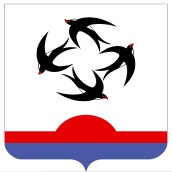 АДМИНИСТРАЦИЯ КИЛЬМЕЗСКОГО РАЙОНАКИРОВСКОЙ ОБЛАСТИПОСТАНОВЛЕНИЕ12.03.2024                                                                                                    № 110пгт КильмезьО внесении изменений в постановление администрации Кильмезского района от 10.08.2023 № 316       В соответствии с  решением  Кильмезской районной Думы от 27.02.2024 № 3  « О внесении изменений в решение районной Думы « О районном бюджете на 2024 год и на плановый период 2025 и 2026 годов»,  в целях успешного функционирования учреждений культуры, администрация Кильмезского района ПОСТАНОВЛЯЕТ:Внести следующие изменения в постановление администрации Кильмезского района от 10.08.2023 № 316 «Об утверждении муниципальной программы «Развитие культуры и туризма на 2023-2028 годы»:1.Паспорт программы изложить в новой редакции согласно приложению №1.2. Приложение № 1к муниципальной программе изложить в новой редакции согласно приложению №2.3. Приложение № 2 к муниципальной программе изложить в новой редакции согласно приложению №3.4. Приложение № 3 к муниципальной программе изложить в новой редакции согласно приложению № 4.5. Контроль за исполнением данного постановления возложить на первого заместителя главы администрации Кильмезского района Чучалину Т.Н.Глава Кильмезского района                                                            А.Г. КоршуновПОДГОТОВЛЕНО:Заведующий отделомсоциального развития                                                                    Н.Г. Смирнова12.03.2024СОГЛАСОВАНО:Заместитель главы администрациирайона по финансам, налогам и сборам,начальник финансового управления                                       А.П. Благодатских12.03.2024Экономист Кильмезской МЦБ                                                       Г.А. Федотова12.03.2024ПРАВОВАЯ ЭКСПЕРТИЗА ПРОВЕДЕНА:Консультант по правовым вопросам                                          В.Е. Комарова12.03.2024ЛИНГВИСТИЧЕСКАЯ ЭКСПЕРТИЗА ПРОВЕДЕНА:Управляющий деламиадминистрации района, заведующийотделом организационнойи кадровой работы                                                                          М.Н. Дрягина12.03.2024РАЗОСЛАТЬ: Администрация района – 1, ОСР – 1, Райфу – 1, МЦБ – 1, отдел экономики-1.ВСЕГО: 5 экз.